Centennial Sportsplex Tennis Rental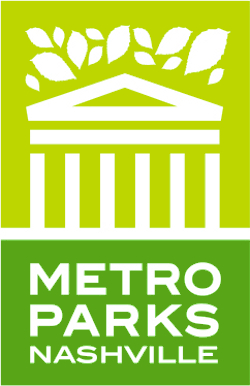 Court Reservation (MUST BE COMPLETED BEFORE MAKING RESERVATION)                                                                                                                                           (For Office Use)Organization/Name:Lead Contact Person:Phone:Event (practice, match, tournament, et.):DateStart TimeEnd Time# OUTDOOR Courts# INDOOR CourtsHrs.Price Per. Hr.Total